D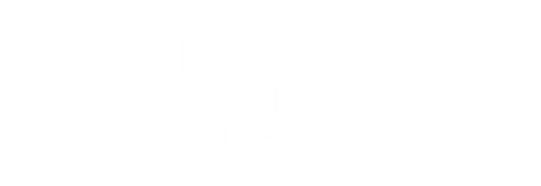 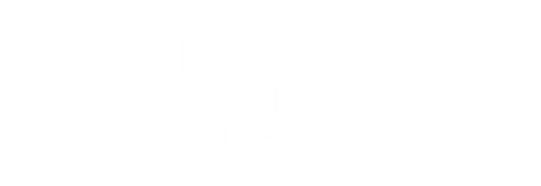 Module Code: 7123HEALModule Title: Fundamentals of coaching for developing health and social care practice.Module Leader: Mireille PatrickProvisional referral submission dates: TBCPlease note that this timetable is provisional and may be subject to change.Module leader contact details Email: m.patrick@ljmu.ac.uk or Tel: 01512314265DateTime of live sessions onlyLocation(online)Resources and instructionsSession title Lecturer Notes25.02.21Access canvas introduction to module and materials/activitiesAll group 25.02.219.30am – 11.30am Live zoom webinar - see canvas announcements for linkNotebook to make notes.Overview of virtual module and tasksMireille PatrickAll group25.02.2112md -2pmLive Zoom -see canvas announcements for linkVia zoomIntroduction to coaching Mireille Patrick All group 25.02.212.15pm – 3.15pmZoom live chat – see canvas announcements for linkVia zoomQuestion/answer sessionMireille Patrick All group 04.03.21Access Day 1 on canvas for learning materials.  Workshop number 1 All group 04.03.219.30am – 11.30am Live Zoom - see canvas announcements for linkNotebook to make notes.What is coaching?Mireille PatrickAll group04.03.2112md – 2pm Live zoom workshop Via zoomCoaching theoryMireille PatrickAll group04.03.212.15pm – 3.15pm Live zoom question/answer session – see canvas announcements for link Via zoomQuestion/answer sessionMireille Patrick All group 11.03.21Access Day 2 on canvas for learning materials. Workshop 2 All group 11.03.21Canvas submissionSubmission of patchwork 1 – for portfolio 11.03.219.30am – 11.30am Live Zoom - see canvas announcements for linkNotebook to make notes.Coaching skills Mireille Patrick11.03.2112md – 2pm Live Zoom - see canvas announcements for linkVia zoomWorkshopMireille Patrick11.03.212.15pm – 3.15pmLive Zoom - see canvas announcements for linkVia zoomQuestions and answer session Mireille Patrick 18.03.21Access day 3 on canvas for learning materials. Workshop 3.18.03.21Canvas submissionSubmission of patchwork 2 for portfolio 18.03.219.30 – 11.30am Live Zoom - see canvas announcements for linkNotebook to make notes.Coaching methods Mireille Patrick18.03.2112md – 2pm Live Zoom - see canvas announcements for linkVia zoomWorkshopMireille Patrick18.03.212.15pm – 3.15pmLive Zoom - see canvas announcements for linkVia zoomQuestion and answer session Mireille Patrick 25.03.21Access Day 4 on canvas for learning materials. Workshop 4.25.03.21Canvas submissionSubmission of patchwork 3 – for portfolio 25.03.219.30 – 11.30am Live Zoom - see canvas announcements for linkNotebook to make notes.Coaching models Mireille Patrick 25.03.2112 – 2pm Live Zoom - see canvas announcements for linkVia zoomWorkshopMireille Patrick25.03.212.15 – 3.15pmLive Zoom - see canvas announcements for linkVia zoomQuestion/answer session Mireille Patrick 01.04.21Directed studytime for portfolio development 08.04.21Directed study for portfolio development15.04.21Access Day 5 for learning materials. Workshop number 5  Canvas submissionSubmission of patchwork 4 – for portfolio 9.30 – 11.30am Live Zoom - see canvas announcements for linkNote book to make notes.Coaching in practiceTBC12 – 2pm Live Zoom - see canvas announcements for linkVia zoomWorkshopTBC2.15 – 3.15pmLive Zoom - see canvas announcements for linkVia zoomQuestion/answer sessionMireille Patrick22.04.21Directed study for portfolio development Submission of patchwork 5 – for portfolioCanvas submissionSubmission of patchwork 5 – for portfolio29.04.21Via Microsoft teams – see canvas Notebook to make notes.Portfolio progress review meetings individual tutorials for portfolio development. Mireille Patrick06.05.21Directed study for portfolio development.13.05.21Canvas submissionSubmission of 2500 word critical reflection for portfolio, 1400hours 20.05.21Directed study for developing case study – completion of the literature review27.05.21Directed study – time for developing case study.03.06.21Directed study – time for developing case study 10.06.21Via Microsoft teams – see canvasNotebook to make notes.Progress reviewindividual tutorials for case study development.Mireille Patrick 17.06.21Directed study – for writing up time for case study 	24.06.21Directed study – writing up time for case study 01.07.21Via Microsoft teams – see canvasNotebook to make notes.Progress review individual tutorials for case study development.Mireille Patrick 08.07.21Directed study – writing up time for case study 15.07.21Canvas submissionSubmission of 2000 word case study, 1400hours